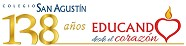 PLAN DIFERENCIADO 3RO MEDIO 2024INTERPRETACION Y CREACIÓN EN TEATRODESCRIPCIÓN Esta asignatura pretende que los estudiantes desarrollen sus capacidades expresivas, comunicativas y de trabajo colaborativo, que investiguen acerca de su entorno y que experimenten con diferentes géneros, técnicas y estilos teatrales. Se espera que los estudiantes tengan la oportunidad de interpretar actoralmente diversos personajes y usen el cuerpo como principal instrumento de expresión actoral, mediante el uso consciente de las posibilidades expresivas del gesto y la voz, y que aborden esta labor desde distintos enfoques y estilos de actuación.UNIDADES O TEMÁTICASExpresión corporal y expresión oral.Improvisación.
Uso de los elementos y estructuras del lenguaje dramático.Composición dramática (individual y colectiva).Contextualización, análisis y valoración teatralMETODOLOGÍA Clases prácticas con ejercicios de activación corporal, expresión oral e improvisación. Trabajo individual y colectivo. Ejercicios de relajación.DIRIGIDO A Estudiantes interesados en las artes escénicas, valorando las competencias que aporta el teatro para la vida diaria. El diferenciado trabaja bajo la estructura de una compañía de teatral, donde se fomenta el trabajo creativo y colaborativo. Cada contenido se finaliza con una puesta en escena.